О внесении изменений в постановление Исполнительного комитета Мамадышского муниципального района Республики Татарстан от 20 августа 2021 года № 273В целях реализации Федерального закона от 27 июля 2010 года N 210-ФЗ "Об организации предоставления государственных и муниципальных услуг",   руководствуясь Постановлением правительства Российской Федерации №1415 от 15 августа 2022 года, в соответствии с постановлением руководителя Исполнительного комитета от 20.06.2012г. N 1090 "О Порядке разработки и утверждения административных регламентов предоставления муниципальных услуг", Исполнительный комитет Мамадышского муниципального района Республики Татарстан   п о с т а н о в л я е т:1. Внести в Постановление Исполнительного комитета Мамадышского муниципального района Республики Татарстан от 20 августа 2021 года №273 «Об утверждении административных регламентов предоставления муниципальных услуг Мамадышского муниципального района Республики Татарстан в новой редакции» (далее – Постановление) следующие изменения:1.1 подпункт 6.2 пункта 2.8.2.1 Приложения №1 дополнить подпунктом «О» следующего содержания: "о) в границах первой зоны округа санитарной (горно-санитарной) охраны природного лечебного ресурса.";1.2. в преамбуле Постановления слова «постановлением Кабинета Министров Республики Татарстан от 02.11.2010 N 880 "Об утверждении Порядка разработки и утверждения административных регламентов предоставления государственных услуг исполнительными органами государственной власти Республики Татарстан и о внесении изменений в отдельные постановления Кабинета Министров Республики Татарстан" исключить;1.3. в пункте 23 приложения 8 слова "эти объекты недвижимости предоставлены" заменить словами "здания, сооружения, находящиеся в государственной или муниципальной собственности, предоставлены в аренду,".2. Установить, что действие пункта 1.1 Постановления вступает в силу с 1 сентября 2024 года.3. Опубликовать настоящее постановление на Официальном портале правовой информации Республики Татарстан по веб адресу http://mamadysh.tatarstan.ru// и обнародовать путем размещения на официальном сайте Мамадышского муниципального района.4. Контроль за исполнением настоящего постановления возложить на заместителя руководителя Исполнительного комитета Мамадышского муниципального района Никифорова Р.М.Руководитель 							                                  О.Н.ПавловИСПОЛНИТЕЛЬНЫЙ КОМИТЕТ МАМАДЫШСКОГО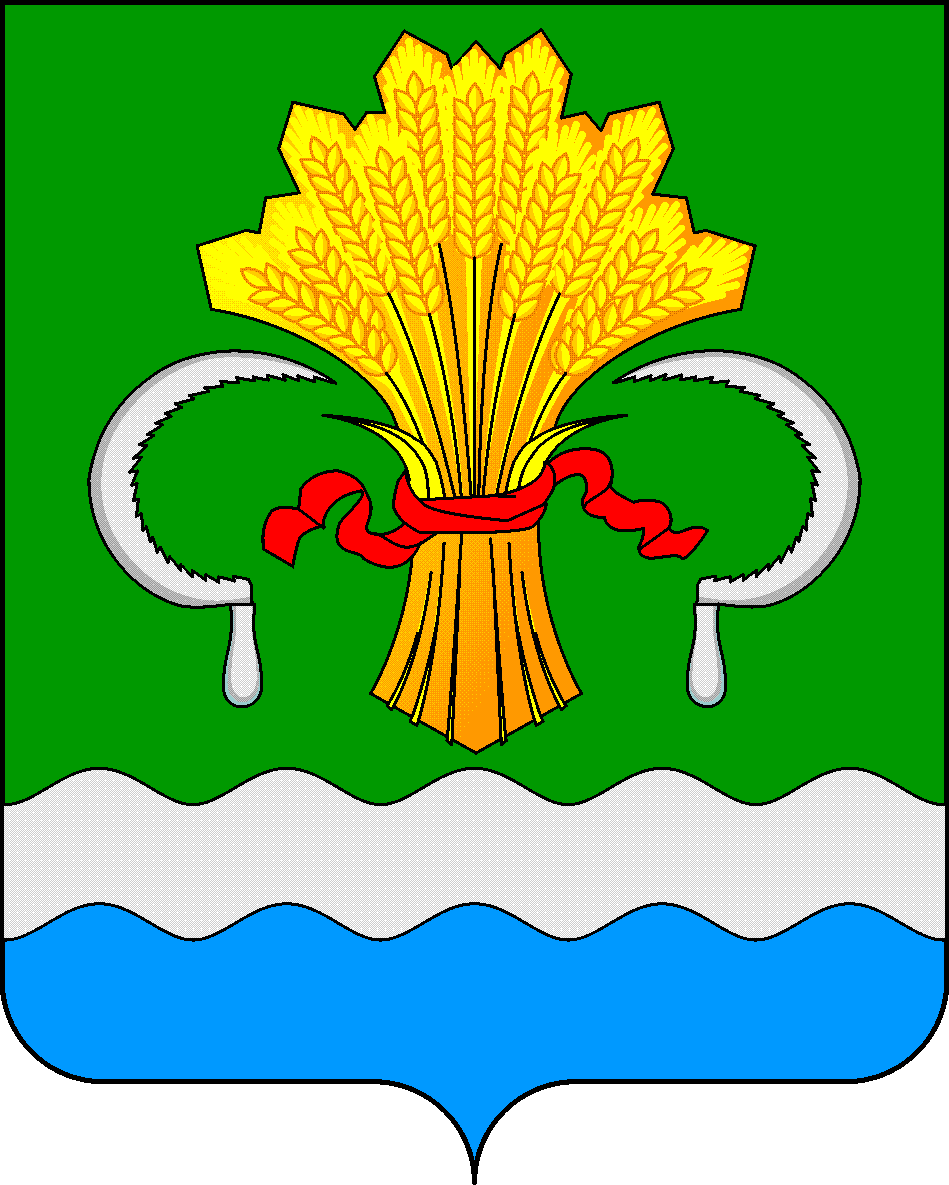 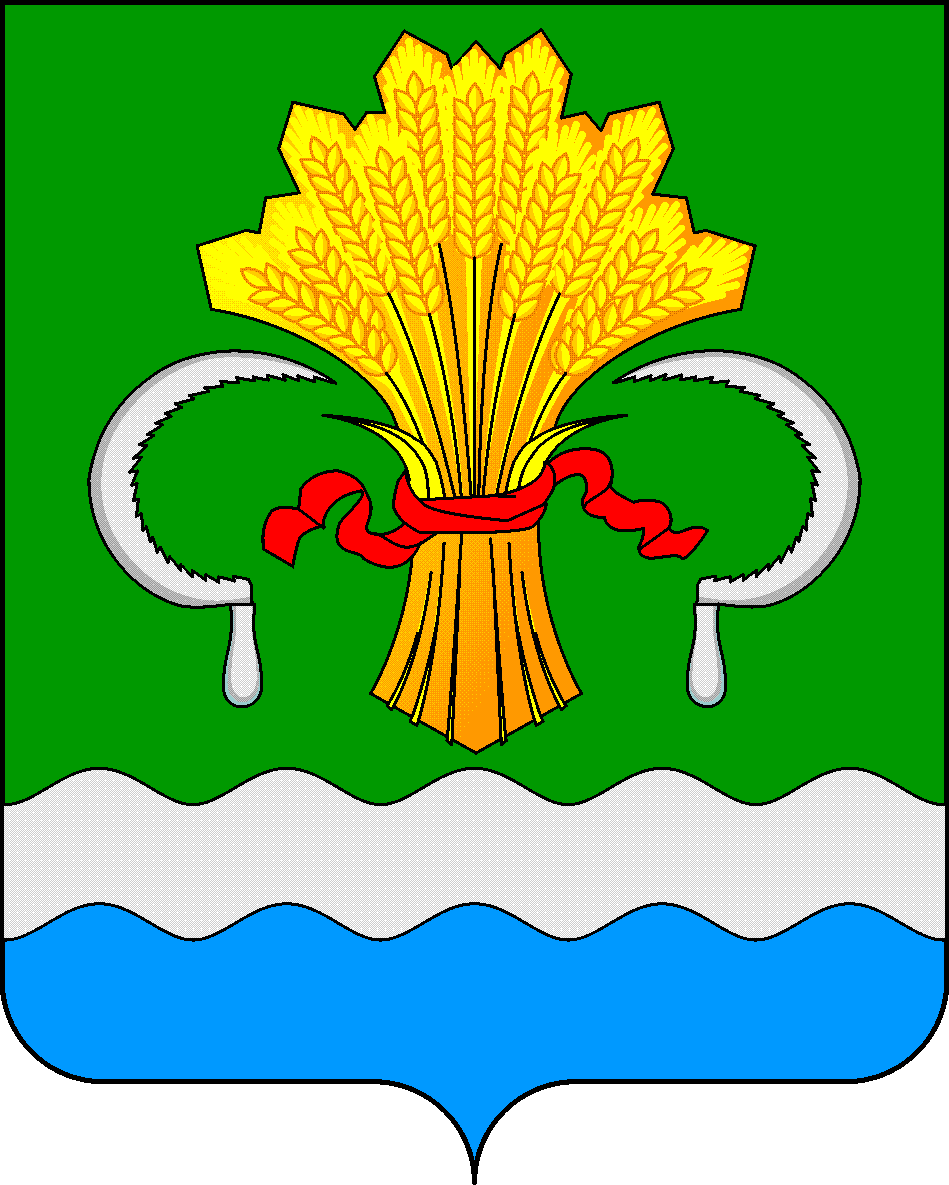  МУНИЦИПАЛЬНОГО РАЙОНА РЕСПУБЛИКИ ТАТАРСТАНул.М.Джалиля, д.23/33, г. Мамадыш, Республика Татарстан, 422190ТАТАРСТАН РЕСПУБЛИКАСЫНЫҢМАМАДЫШ МУНИЦИПАЛЬ РАЙОНЫНЫҢ БАШКАРМА КОМИТЕТЫМ.Җәлил ур, 23/33 й., Мамадыш ш., Татарстан Республикасы, 422190     Тел.: (85563) 3-15-00, 3-31-00, факс 3-22-21, e-mail: mamadysh.ikrayona@tatar.ru, www.mamadysh.tatarstan.ru     Тел.: (85563) 3-15-00, 3-31-00, факс 3-22-21, e-mail: mamadysh.ikrayona@tatar.ru, www.mamadysh.tatarstan.ru     Тел.: (85563) 3-15-00, 3-31-00, факс 3-22-21, e-mail: mamadysh.ikrayona@tatar.ru, www.mamadysh.tatarstan.ru    Постановление№ 400    Постановление№ 400                    Карарот «05 »   10        2023 г.